UNIVERSITÀ DEGLI STUDI DI TRIESTE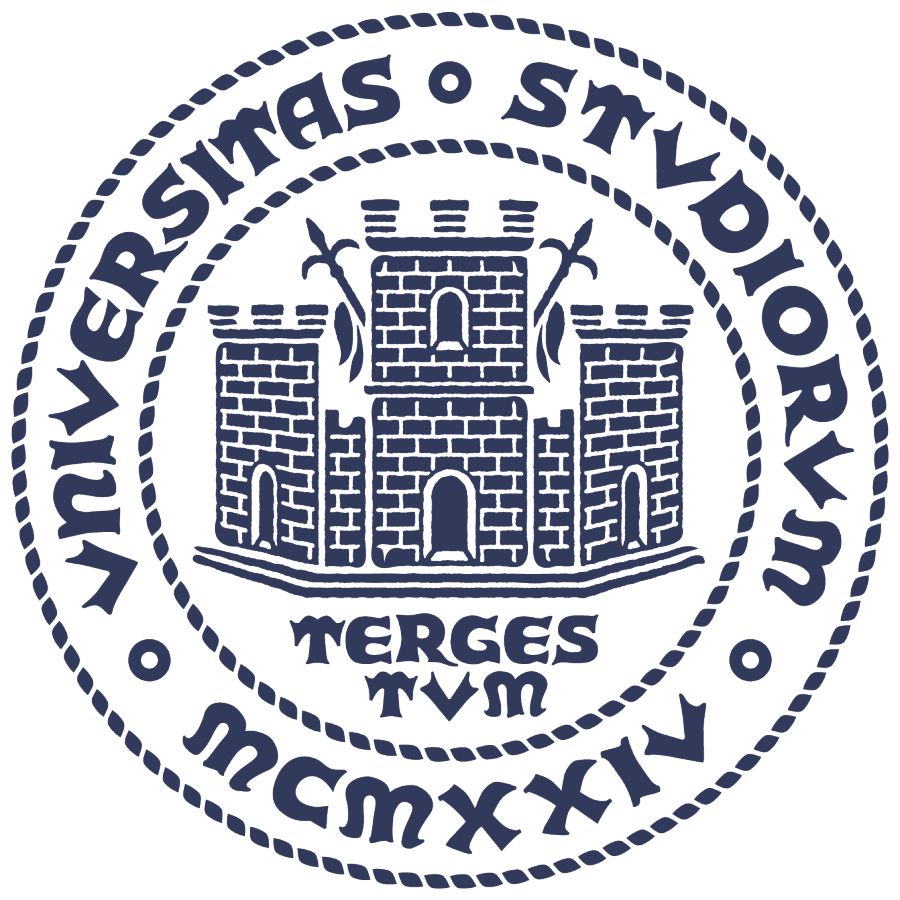 Rapporto di autovalutazione dei Servizianno 2023(riferimento per l’analisi: risultati a.a.2021/22)LINEE GUIDA E PREMESSA METODOLOGICAIl Sistema di Assicurazione della Qualità (SAQ) è l'insieme di processi e responsabilità adottati dall'Ateneo per garantire che gli obiettivi formalizzati nella Politica per la Qualità siano realizzati, facendo sì che ogni attore del sistema sia consapevole dei propri compiti e li svolga in modo competente e tempestivo, che il servizio erogato sia efficace e le azioni intraprese siano adeguatamente documentate, che sia possibile, infine, valutare i risultati conseguiti attraverso l'analisi di opportuni indicatori e della soddisfazione dei portatori di interesse.  L’Ateneo di Trieste sta infatti portando avanti un percorso di autovalutazione che si è posto l'obiettivo di analizzare anche la propria capacità di rispondere alle esigenze dei diversi portatori di interesse. La misurazione dei livelli di soddisfazione dei portatori di interesse viene effettuata attraverso la somministrazione di specifici questionari.In particolare, il Presidio della Qualità ha predisposto un questionario rivolto agli studenti da compilare on-line al termine dell’anno accademico, sui diversi aspetti che insieme contribuiscono a determinare la soddisfazione per l’esperienza all’Università degli Studi di Trieste, e un questionario rivolto ai docenti per rilevare la soddisfazione relativamente a diversi ambiti di servizi specificatamente rivolti ai docenti.I principali risultati attesi della valutazione di quanto emerge dalle rilevazioni sono:completare l’attività di monitoraggio della qualità della formazione e dei servizi, identificandone sistematicamente punti di forza e di criticità in relazione alle attese e alle esigenze di ciascunoindividuare opportune azioni per migliorare i punti critici che emergono dai questionari. A tal fine, a completamento delle attività di autovalutazione condotte dai Corsi di studio sulla didattica, il Presidio della Qualità ha ritenuto opportuno stimolare un processo di autovalutazione dei servizi offerti agli studenti e ai docenti, e di farne documentare gli esiti in un breve rapporto di autovalutazione.L’autovalutazione viene condotta dal Dirigente dell’Area dell’Amministrazione che offre il servizio sottoposto a valutazione, coadiuvato dal Responsabile/Referente del servizio offerto, tenendo conto degli esiti della “Rilevazione on line delle opinioni degli studenti sull’esperienza complessiva dell’anno accademico appena concluso” e della “Rilevazione on line delle opinioni dei docenti”, anche alla luce dei suggerimenti e delle proposte per il miglioramento espressi nei campi a teso libero.Il Rapporto di autovalutazione analizza e commenta tali informazioni mettendo in evidenza:  i punti di forza e le aree da migliorare che emergono dall’analisi dei questionari;gli interventi di miglioramento da realizzare (o già in corso di realizzazione) per correggere gli elementi critici messi in evidenzaIl Rapporto di Autovalutazione è elemento utile ai fini della rendicontazione degli obiettivi previsti dal PIAO, in particolare con riferimento a quelli misurati con indicatori di risultato dei servizi (espressi in termini di livello di soddisfazione degli utenti), nonché ai fini del Riesame del funzionamento del Sistema di Governo e del Sistema di Assicurazione della Qualità.Viene proposto di seguito un modello di documento da utilizzare come guida per la redazione del Rapporto di autovalutazione dei servizi.Si suggerisce in particolare quanto segue:nell’analisi della situazione e nei commenti ai dati riportare nel campo di testo solo i dati strettamente essenziali per l’analisi (se ritenuto opportuno, eventuali tabelle o grafici di dettaglio possono essere riportati in allegato)nella proposta di azioni di miglioramento considerare solo azioni effettivamente applicabili e di cui, nell’anno/i successivo/i si possa dare conto dell’effettiva efficacia, senza riportare azioni senza nessi con le criticità evidenziate, richieste generiche o irrealizzabili o dipendenti da mezzi e situazioni non direttamente controllabili dalla struttura responsabile del servizioLe note puntuali per la compilazione delle diverse sezioni del rapporto richiamate in carattere verde nel testo sono riportate alla fine del documento e costituiscono parte integrante delle presenti linee guida.FRONTESPIZIOSoggetti coinvolti nell’autovalutazione: ()SERVIZIO 1: () …..A) FONTI DATIB) ANALISI DELLA SITUAZIONE SULLA BASE DEGLI ESITI DEL QUESTIONARIO ()C) EVENTUALI INTERVENTI CORRETTIVI (diretti a risolvere il problema contingente) / INTERVENTI DI MIGLIORAMENTO (diretti a rimuovere la causa del problema) GIÀ INTRAPRESI ED ESITI ()D) INTERVENTI CORRETTIVI (diretti a risolvere il problema contingente) / INTERVENTI DI MIGLIORAMENTO (diretti a rimuovere la causa del problema) DA INTRAPRENDERE ()ULTERIORI OSSERVAZIONI ()NOTE PER LA COMPILAZIONEServizio / Servizi valutato/i………Struttura responsabile del servizio (Area – Settore – Ufficio/Unità di staff)Ruolo / FunzioneNominativiRilevazione opinioni studenti esperienza complessiva:https://web.units.it/presidio-qualita/rilevazione-opinioni-studenti-sull-esperienza-complessiva-aa-202122File excel commenti liberiRisultati anni precedenti: https://web.units.it/presidio-qualita/valutazione-della-didattica-e-servizi-supporto Rilevazione opinioni docenti:https://web.units.it/presidio-qualita/rilevazione-opinioni-docenti-svolgimento-didattica-e-sui-servizi-offerti-ateneo-202122 File excel commenti liberiRisultati anni precedenti: https://web.units.it/presidio-qualita/valutazione-della-didattica-e-servizi-supportoDescrizione sintetica dei principali risultati:……Descrizione sintetica dei principali risultati:……Punti di forza del servizio:Punti di forza del servizio:………………Punti di debolezza / Aspetti da migliorare del servizio:Possibili cause1 …………2 …………3 …………ASPETTO DA MIGLIORARECAUSA/E RISCONTRATA/E IN SEGUITO A VERIFICAAZIONE GIÀ INTRAPRESAAZIONE FINALIZZATA A:Risolvere il problemaRimuovere la causaSTATO DI AVANZAMENTO (appena avviata, in corso, conclusa)RISULTATI OTTENUTIASPETTO DA MIGLIORARECAUSA/E RISCONTRATA/E IN SEGUITO A VERIFICAAZIONE GIÀ INTRAPRESAAZIONE FINALIZZATA A:Risolvere il problemaRimuovere la causaSTATO DI AVANZAMENTO (appena avviata, in corso, conclusa)RISULTATI OTTENUTIASPETTO DA MIGLIORARECAUSA/E RISCONTRATA/E IN SEGUITO A VERIFICAAZIONE GIÀ INTRAPRESAAZIONE FINALIZZATA A:Risolvere il problemaRimuovere la causaSTATO DI AVANZAMENTO (appena avviata, in corso, conclusa)RISULTATI OTTENUTIASPETTO DA MIGLIORARECAUSA/E RISCONTRATA/E IN SEGUITO A VERIFICAAZIONE DA INTRAPRENDEREAZIONE FINALIZZATA A:Risolvere il problemaRimuovere la causaMODALITÁRISORSETEMPIRESPONSABILITÁ (struttura)ASPETTO DA MIGLIORARECAUSA/E RISCONTRATA/E IN SEGUITO A VERIFICAAZIONE DA INTRAPRENDEREAZIONE FINALIZZATA A:Risolvere il problemaRimuovere la causaMODALITÁRISORSETEMPIRESPONSABILITÁ (struttura)ASPETTO DA MIGLIORARECAUSA/E RISCONTRATA/E IN SEGUITO A VERIFICAAZIONE DA INTRAPRENDEREAZIONE FINALIZZATA A:Risolvere il problemaRimuovere la causaMODALITÁRISORSETEMPIRESPONSABILITÁ (struttura)……